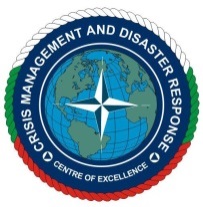 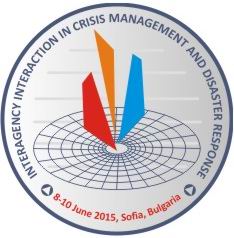 The Conference consists of following three panels:“Lessons Learned from Disasters Relief and Humanitarian Assistance”. The panel will serve as a platform for sharing and exchanging of expertise and best practices concerning that topic. Furthermore the aim of this panel is to engage participants in open, interactive discussions aiming at increasing their knowledge and better understanding of interaction between different services and organizations during the actions conducted in the local and multinational environment.“Consequence Management and the Mitigation of the Natural and Manmade Disasters” is for the purpose of presenting solutions for post disaster recovery and mitigation the impact of Natural and Manmade Disasters. “Modeling &Simulation Support for Crisis and Disaster Management Processes and Climate Change Implications”. The panel will shed light on modeling and simulation capability in Disaster Management particularly in the event of Natural Disasters as a consequence from Climate Change.TimeActivitiesActivitiesActivitiesActivitiesActivitiesActivitiesDAY ONE: 31/05/16 Tuesday – in Marinela Hotel Conference hallDAY ONE: 31/05/16 Tuesday – in Marinela Hotel Conference hallDAY ONE: 31/05/16 Tuesday – in Marinela Hotel Conference hallDAY ONE: 31/05/16 Tuesday – in Marinela Hotel Conference hallDAY ONE: 31/05/16 Tuesday – in Marinela Hotel Conference hallDAY ONE: 31/05/16 Tuesday – in Marinela Hotel Conference hallDAY ONE: 31/05/16 Tuesday – in Marinela Hotel Conference hallDAY ONE: 31/05/16 Tuesday – in Marinela Hotel Conference hallDAY ONE: 31/05/16 Tuesday – in Marinela Hotel Conference hall0845 - 0930RegistrationRegistration0930 - 09500950 - 1040Welcome speeches:Keynote speakers: Welcome speeches:Keynote speakers: Col Vassil ROUSSINOV, Director of NATO CMDR CoE Mr. Dimitar KYUMYURDZHIEV, Deputy Ministry of Defence Republic of BulgariaProf. Jose Julio GONZALEZ, University of Agder, NorwayMr. Grzegorz GRUCA, Vice president of Polish Humanitarian Action (PAH)Col Vassil ROUSSINOV, Director of NATO CMDR CoE Mr. Dimitar KYUMYURDZHIEV, Deputy Ministry of Defence Republic of BulgariaProf. Jose Julio GONZALEZ, University of Agder, NorwayMr. Grzegorz GRUCA, Vice president of Polish Humanitarian Action (PAH)Col Vassil ROUSSINOV, Director of NATO CMDR CoE Mr. Dimitar KYUMYURDZHIEV, Deputy Ministry of Defence Republic of BulgariaProf. Jose Julio GONZALEZ, University of Agder, NorwayMr. Grzegorz GRUCA, Vice president of Polish Humanitarian Action (PAH)Col Vassil ROUSSINOV, Director of NATO CMDR CoE Mr. Dimitar KYUMYURDZHIEV, Deputy Ministry of Defence Republic of BulgariaProf. Jose Julio GONZALEZ, University of Agder, NorwayMr. Grzegorz GRUCA, Vice president of Polish Humanitarian Action (PAH)Col Vassil ROUSSINOV, Director of NATO CMDR CoE Mr. Dimitar KYUMYURDZHIEV, Deputy Ministry of Defence Republic of BulgariaProf. Jose Julio GONZALEZ, University of Agder, NorwayMr. Grzegorz GRUCA, Vice president of Polish Humanitarian Action (PAH)Col Vassil ROUSSINOV, Director of NATO CMDR CoE Mr. Dimitar KYUMYURDZHIEV, Deputy Ministry of Defence Republic of BulgariaProf. Jose Julio GONZALEZ, University of Agder, NorwayMr. Grzegorz GRUCA, Vice president of Polish Humanitarian Action (PAH)1040 - 10451045 - 1115Administrative remarksGroup photo & Coffee breakAdministrative remarksGroup photo & Coffee breakMSG Valentin DZHANABETSKI (CMDR CoE)MSG Valentin DZHANABETSKI (CMDR CoE)MSG Valentin DZHANABETSKI (CMDR CoE)MSG Valentin DZHANABETSKI (CMDR CoE)MSG Valentin DZHANABETSKI (CMDR CoE)MSG Valentin DZHANABETSKI (CMDR CoE)First sessionLessons Learned from Disasters Relief and Humanitarian AssistanceLessons Learned from Disasters Relief and Humanitarian AssistanceLessons Learned from Disasters Relief and Humanitarian AssistanceLessons Learned from Disasters Relief and Humanitarian AssistanceChair: Col Jaroslaw KUBISZ (CMDR CoE)Chair: Col Jaroslaw KUBISZ (CMDR CoE)Chair: Col Jaroslaw KUBISZ (CMDR CoE)1115 - 11201120 - 1205Panel’s instructionNon-governmental organizations’ involvement in international aid – case of Polish Humanitarian Action Panel’s instructionNon-governmental organizations’ involvement in international aid – case of Polish Humanitarian Action Panel’s instructionNon-governmental organizations’ involvement in international aid – case of Polish Humanitarian Action Col Jaroslaw KUBISZ (CMDR CoE)Mr. Grzegorz GRUCA (PAH) Col Jaroslaw KUBISZ (CMDR CoE)Mr. Grzegorz GRUCA (PAH) Col Jaroslaw KUBISZ (CMDR CoE)Mr. Grzegorz GRUCA (PAH) Col Jaroslaw KUBISZ (CMDR CoE)Mr. Grzegorz GRUCA (PAH) Col Jaroslaw KUBISZ (CMDR CoE)Mr. Grzegorz GRUCA (PAH) 1205 - 1240Common Humanitarian Civil-Military Coordination StandardsCommon Humanitarian Civil-Military Coordination StandardsCommon Humanitarian Civil-Military Coordination StandardsMrs. Ingrid NORDSTROM-HO (OCHA)Mrs. Ingrid NORDSTROM-HO (OCHA)Mrs. Ingrid NORDSTROM-HO (OCHA)Mrs. Ingrid NORDSTROM-HO (OCHA)Mrs. Ingrid NORDSTROM-HO (OCHA)1240 - 1310Lessons Learned from the exercise Trident Juncture 2015Lessons Learned from the exercise Trident Juncture 2015Lessons Learned from the exercise Trident Juncture 2015WG CMD David COLE J9 CIMIC – JFC BRUNSSUM WG CMD David COLE J9 CIMIC – JFC BRUNSSUM WG CMD David COLE J9 CIMIC – JFC BRUNSSUM WG CMD David COLE J9 CIMIC – JFC BRUNSSUM WG CMD David COLE J9 CIMIC – JFC BRUNSSUM 1310 - 1410LunchLunchLunch1410 - 14301430 - 1515Lessons from Disaster Relief and Humanitarian Aid at SeaEnsuring Security of European Football Championship EURO 2012 - Poland's ExperiencesLessons from Disaster Relief and Humanitarian Aid at SeaEnsuring Security of European Football Championship EURO 2012 - Poland's ExperiencesLessons from Disaster Relief and Humanitarian Aid at SeaEnsuring Security of European Football Championship EURO 2012 - Poland's ExperiencesAssist. Prof. Vyara ZHEKOVA, PhD (NDA “G.S.Rakovski”)LTC Paweł KUCHARCZYK (OC of BoAF) Assist. Prof. Vyara ZHEKOVA, PhD (NDA “G.S.Rakovski”)LTC Paweł KUCHARCZYK (OC of BoAF) Assist. Prof. Vyara ZHEKOVA, PhD (NDA “G.S.Rakovski”)LTC Paweł KUCHARCZYK (OC of BoAF) Assist. Prof. Vyara ZHEKOVA, PhD (NDA “G.S.Rakovski”)LTC Paweł KUCHARCZYK (OC of BoAF) Assist. Prof. Vyara ZHEKOVA, PhD (NDA “G.S.Rakovski”)LTC Paweł KUCHARCZYK (OC of BoAF) 1515 - 1545Disaster Medical Support Lessons IdentifiedDisaster Medical Support Lessons IdentifiedDisaster Medical Support Lessons IdentifiedCol. (ret) Dr Alexander DIMITROV, MD, PhD (MMA), Col (ret) Assoc Prof Dr Rostislav KOSTADINOV PhD (MMA)Col. (ret) Dr Alexander DIMITROV, MD, PhD (MMA), Col (ret) Assoc Prof Dr Rostislav KOSTADINOV PhD (MMA)Col. (ret) Dr Alexander DIMITROV, MD, PhD (MMA), Col (ret) Assoc Prof Dr Rostislav KOSTADINOV PhD (MMA)Col. (ret) Dr Alexander DIMITROV, MD, PhD (MMA), Col (ret) Assoc Prof Dr Rostislav KOSTADINOV PhD (MMA)Col. (ret) Dr Alexander DIMITROV, MD, PhD (MMA), Col (ret) Assoc Prof Dr Rostislav KOSTADINOV PhD (MMA)1545 - 1615Coffee breakCoffee breakCoffee break1615 - 1655Cognitive and Advance Analytics solutions for CMDR                    Cognitive and Advance Analytics solutions for CMDR                    Cognitive and Advance Analytics solutions for CMDR                    Mr. Herro ZOUTENDIJK (IBM) Mr. Herro ZOUTENDIJK (IBM) Mr. Herro ZOUTENDIJK (IBM) Mr. Herro ZOUTENDIJK (IBM) Mr. Herro ZOUTENDIJK (IBM) 1655 – 17101930 - 2230Summary and closing remarks                                                                        Col Jaroslaw KUBISZ (CMDR CoE) Hosted dinner                                                                                                LtCol. Yavor TODOROV (CMDR COE)Summary and closing remarks                                                                        Col Jaroslaw KUBISZ (CMDR CoE) Hosted dinner                                                                                                LtCol. Yavor TODOROV (CMDR COE)Summary and closing remarks                                                                        Col Jaroslaw KUBISZ (CMDR CoE) Hosted dinner                                                                                                LtCol. Yavor TODOROV (CMDR COE)Summary and closing remarks                                                                        Col Jaroslaw KUBISZ (CMDR CoE) Hosted dinner                                                                                                LtCol. Yavor TODOROV (CMDR COE)Summary and closing remarks                                                                        Col Jaroslaw KUBISZ (CMDR CoE) Hosted dinner                                                                                                LtCol. Yavor TODOROV (CMDR COE)Summary and closing remarks                                                                        Col Jaroslaw KUBISZ (CMDR CoE) Hosted dinner                                                                                                LtCol. Yavor TODOROV (CMDR COE)Summary and closing remarks                                                                        Col Jaroslaw KUBISZ (CMDR CoE) Hosted dinner                                                                                                LtCol. Yavor TODOROV (CMDR COE)Summary and closing remarks                                                                        Col Jaroslaw KUBISZ (CMDR CoE) Hosted dinner                                                                                                LtCol. Yavor TODOROV (CMDR COE)DAY TWO: 01/06/15 WEDNESDAY – Marinela Hotel Conference hallDAY TWO: 01/06/15 WEDNESDAY – Marinela Hotel Conference hallDAY TWO: 01/06/15 WEDNESDAY – Marinela Hotel Conference hallDAY TWO: 01/06/15 WEDNESDAY – Marinela Hotel Conference hallDAY TWO: 01/06/15 WEDNESDAY – Marinela Hotel Conference hallDAY TWO: 01/06/15 WEDNESDAY – Marinela Hotel Conference hallDAY TWO: 01/06/15 WEDNESDAY – Marinela Hotel Conference hallDAY TWO: 01/06/15 WEDNESDAY – Marinela Hotel Conference hallDAY TWO: 01/06/15 WEDNESDAY – Marinela Hotel Conference hallSecond session:Second session:Modeling &Simulation Support for Crisis and Disaster Management Processes and Climate Change ImplicationsModeling &Simulation Support for Crisis and Disaster Management Processes and Climate Change ImplicationsModeling &Simulation Support for Crisis and Disaster Management Processes and Climate Change ImplicationsModeling &Simulation Support for Crisis and Disaster Management Processes and Climate Change ImplicationsChair: Col Orlin NIKOLOV (CMDR CoE) Chair: Col Orlin NIKOLOV (CMDR CoE) Chair: Col Orlin NIKOLOV (CMDR CoE) 0900 - 09100910 - 0955Panel’s Introduction  M&S support to crisis and disaster management processes and climate change implication Panel’s Introduction  M&S support to crisis and disaster management processes and climate change implication Panel’s Introduction  M&S support to crisis and disaster management processes and climate change implication Col Orlin NIKOLOV (CMDR CoE)Col Orlin NIKOLOV (CMDR CoE) Col Orlin NIKOLOV (CMDR CoE)Col Orlin NIKOLOV (CMDR CoE) Col Orlin NIKOLOV (CMDR CoE)Col Orlin NIKOLOV (CMDR CoE) Col Orlin NIKOLOV (CMDR CoE)Col Orlin NIKOLOV (CMDR CoE) Col Orlin NIKOLOV (CMDR CoE)Col Orlin NIKOLOV (CMDR CoE) 0955 - 1030M&S support to disaster management and humanitarian logistics: challenges and opportunities.M&S support to disaster management and humanitarian logistics: challenges and opportunities.M&S support to disaster management and humanitarian logistics: challenges and opportunities.LTC Walter DAVID (M&S CoE) LTC Walter DAVID (M&S CoE) LTC Walter DAVID (M&S CoE) LTC Walter DAVID (M&S CoE) LTC Walter DAVID (M&S CoE) 1030 - 1100Coffee breakCoffee breakCoffee breakCoffee breakCoffee breakCoffee breakCoffee breakCoffee break1100 - 11301130 - 1200Evaluation and Training exercise management within large scale exercises and events – creating the full circle of ReadinessA Roadmap of Crises Management Simulation &Training in Bulgaria Evaluation and Training exercise management within large scale exercises and events – creating the full circle of ReadinessA Roadmap of Crises Management Simulation &Training in Bulgaria Evaluation and Training exercise management within large scale exercises and events – creating the full circle of ReadinessA Roadmap of Crises Management Simulation &Training in Bulgaria Mr. Jonas JONSSON (4C Strategies) Mr. Nikolay TOMOV (BULSIM) Mr. Jonas JONSSON (4C Strategies) Mr. Nikolay TOMOV (BULSIM) Mr. Jonas JONSSON (4C Strategies) Mr. Nikolay TOMOV (BULSIM) Mr. Jonas JONSSON (4C Strategies) Mr. Nikolay TOMOV (BULSIM) Mr. Jonas JONSSON (4C Strategies) Mr. Nikolay TOMOV (BULSIM) 1200 - 1300LunchLunchLunchLunchLunchLunchLunchLunch1300 - 13301330 - 1415Crisis Management and disaster response tools in IMPRESS projectExpanding the Usefulness of Disaster SimulationsCrisis Management and disaster response tools in IMPRESS projectExpanding the Usefulness of Disaster SimulationsCrisis Management and disaster response tools in IMPRESS projectExpanding the Usefulness of Disaster SimulationsMs. Nina DOBRINKOVA (IICT-BAS) Mr. Harry THOMPSON (C4i Training and Technology) Ms. Nina DOBRINKOVA (IICT-BAS) Mr. Harry THOMPSON (C4i Training and Technology) Ms. Nina DOBRINKOVA (IICT-BAS) Mr. Harry THOMPSON (C4i Training and Technology) Ms. Nina DOBRINKOVA (IICT-BAS) Mr. Harry THOMPSON (C4i Training and Technology) Ms. Nina DOBRINKOVA (IICT-BAS) Mr. Harry THOMPSON (C4i Training and Technology) 1415 - 1440COTS-based UAS Operator Training SolutionCOTS-based UAS Operator Training SolutionCOTS-based UAS Operator Training SolutionMr. Nikolay TOMOV (BULSIM), Ms. Irena NIKOLOVA (Synergy Horizons) Mr. Nikolay TOMOV (BULSIM), Ms. Irena NIKOLOVA (Synergy Horizons) Mr. Nikolay TOMOV (BULSIM), Ms. Irena NIKOLOVA (Synergy Horizons) Mr. Nikolay TOMOV (BULSIM), Ms. Irena NIKOLOVA (Synergy Horizons) Mr. Nikolay TOMOV (BULSIM), Ms. Irena NIKOLOVA (Synergy Horizons) 1440 - 1510Coffee breakCoffee breakCoffee breakCoffee breakCoffee breakCoffee breakCoffee breakCoffee break1510 - 15551555 - 1610Flow and Flood Inundation Simulation using Globally-Available Datasets. Test Case: Sava River Basin Land Cover Mapping using Landsat 8 Multispectral Imagery:A Proof-of-Concept over the Sava River BasinSummary and closing remarksFlow and Flood Inundation Simulation using Globally-Available Datasets. Test Case: Sava River Basin Land Cover Mapping using Landsat 8 Multispectral Imagery:A Proof-of-Concept over the Sava River BasinSummary and closing remarksFlow and Flood Inundation Simulation using Globally-Available Datasets. Test Case: Sava River Basin Land Cover Mapping using Landsat 8 Multispectral Imagery:A Proof-of-Concept over the Sava River BasinSummary and closing remarksMr. Michael CAMPBELL (USACE-ERDC-GRL) Col Orlin NIKOLOV (CMDR CoE)Mr. Michael CAMPBELL (USACE-ERDC-GRL) Col Orlin NIKOLOV (CMDR CoE)Mr. Michael CAMPBELL (USACE-ERDC-GRL) Col Orlin NIKOLOV (CMDR CoE)Mr. Michael CAMPBELL (USACE-ERDC-GRL) Col Orlin NIKOLOV (CMDR CoE)Mr. Michael CAMPBELL (USACE-ERDC-GRL) Col Orlin NIKOLOV (CMDR CoE)DAY THREE: 02/06/15 THURSDAY – in Marinela Hotel Conference hallDAY THREE: 02/06/15 THURSDAY – in Marinela Hotel Conference hallDAY THREE: 02/06/15 THURSDAY – in Marinela Hotel Conference hallDAY THREE: 02/06/15 THURSDAY – in Marinela Hotel Conference hallDAY THREE: 02/06/15 THURSDAY – in Marinela Hotel Conference hallDAY THREE: 02/06/15 THURSDAY – in Marinela Hotel Conference hallDAY THREE: 02/06/15 THURSDAY – in Marinela Hotel Conference hallDAY THREE: 02/06/15 THURSDAY – in Marinela Hotel Conference hallDAY THREE: 02/06/15 THURSDAY – in Marinela Hotel Conference hallThird session:Third session:Consequence Management and Mitigation of Natural and Manmade Disasters. Hot topics related to crisis management overview Consequence Management and Mitigation of Natural and Manmade Disasters. Hot topics related to crisis management overview Consequence Management and Mitigation of Natural and Manmade Disasters. Hot topics related to crisis management overview Consequence Management and Mitigation of Natural and Manmade Disasters. Hot topics related to crisis management overview Chair: Col Milen MILKOV (CMDR CoE)Chair: Col Milen MILKOV (CMDR CoE)Chair: Col Milen MILKOV (CMDR CoE)0900 – 09100910 – 09400940 – 1010Panel’s IntroductionOn the necessity of improving the research infrastructure in the Western Black Sea for the purposes of flood risk management Early Warning System for the hydro-meteorological hazard along the Bulgarian coast of the Black SeaPanel’s IntroductionOn the necessity of improving the research infrastructure in the Western Black Sea for the purposes of flood risk management Early Warning System for the hydro-meteorological hazard along the Bulgarian coast of the Black SeaPanel’s IntroductionOn the necessity of improving the research infrastructure in the Western Black Sea for the purposes of flood risk management Early Warning System for the hydro-meteorological hazard along the Bulgarian coast of the Black SeaCol Milen MILKOV (CMDR CoE)Assoc. Prof. Lyubka PASHOVA (NIGGG-BAS), Assoc. Prof. Anna KORTCHEVA (NIMH-BAS)  and Mr. Vasko GALABOV (NIMH-BAS) Mr. Vasko GALABOV (NIMH-BAS) and Assoc. Prof. Anna KORTCHEVA (NIMH-BAS)Col Milen MILKOV (CMDR CoE)Assoc. Prof. Lyubka PASHOVA (NIGGG-BAS), Assoc. Prof. Anna KORTCHEVA (NIMH-BAS)  and Mr. Vasko GALABOV (NIMH-BAS) Mr. Vasko GALABOV (NIMH-BAS) and Assoc. Prof. Anna KORTCHEVA (NIMH-BAS)Col Milen MILKOV (CMDR CoE)Assoc. Prof. Lyubka PASHOVA (NIGGG-BAS), Assoc. Prof. Anna KORTCHEVA (NIMH-BAS)  and Mr. Vasko GALABOV (NIMH-BAS) Mr. Vasko GALABOV (NIMH-BAS) and Assoc. Prof. Anna KORTCHEVA (NIMH-BAS)Col Milen MILKOV (CMDR CoE)Assoc. Prof. Lyubka PASHOVA (NIGGG-BAS), Assoc. Prof. Anna KORTCHEVA (NIMH-BAS)  and Mr. Vasko GALABOV (NIMH-BAS) Mr. Vasko GALABOV (NIMH-BAS) and Assoc. Prof. Anna KORTCHEVA (NIMH-BAS)Col Milen MILKOV (CMDR CoE)Assoc. Prof. Lyubka PASHOVA (NIGGG-BAS), Assoc. Prof. Anna KORTCHEVA (NIMH-BAS)  and Mr. Vasko GALABOV (NIMH-BAS) Mr. Vasko GALABOV (NIMH-BAS) and Assoc. Prof. Anna KORTCHEVA (NIMH-BAS)1010 – 1040Some Comments on Civil Engineering Coupling with IT for NDR Mitigation in Bulgaria. Some Comments on Civil Engineering Coupling with IT for NDR Mitigation in Bulgaria. Some Comments on Civil Engineering Coupling with IT for NDR Mitigation in Bulgaria. Assoc. Prof. Mihaela KOUTEVA-GUENTCHEVA (NIGGG-BAS), Assoc. Prof. Lyubka PASHOVA (NIGGG-BAS) and Mr. Krasimir BOSHNAKOV (NIGGG-BAS) Assoc. Prof. Mihaela KOUTEVA-GUENTCHEVA (NIGGG-BAS), Assoc. Prof. Lyubka PASHOVA (NIGGG-BAS) and Mr. Krasimir BOSHNAKOV (NIGGG-BAS) Assoc. Prof. Mihaela KOUTEVA-GUENTCHEVA (NIGGG-BAS), Assoc. Prof. Lyubka PASHOVA (NIGGG-BAS) and Mr. Krasimir BOSHNAKOV (NIGGG-BAS) Assoc. Prof. Mihaela KOUTEVA-GUENTCHEVA (NIGGG-BAS), Assoc. Prof. Lyubka PASHOVA (NIGGG-BAS) and Mr. Krasimir BOSHNAKOV (NIGGG-BAS) Assoc. Prof. Mihaela KOUTEVA-GUENTCHEVA (NIGGG-BAS), Assoc. Prof. Lyubka PASHOVA (NIGGG-BAS) and Mr. Krasimir BOSHNAKOV (NIGGG-BAS) 1040 – 1110Coffee breakCoffee breakCoffee breakCoffee breakCoffee breakCoffee breakCoffee breakCoffee break1110 – 11301130 – 12001200 – 1230          NATO Warsaw Summit Migration crisis in Europe Crisis in Ukraine NATO Warsaw Summit Migration crisis in Europe Crisis in Ukraine NATO Warsaw Summit Migration crisis in Europe Crisis in Ukraine Col Jaroslaw KUBISZ (CMDR CoE) Col Panagiotis APOSPORIS (CMDR CoE)  Col Alexandar GEORGIEV (CMDR CoE) Col Jaroslaw KUBISZ (CMDR CoE) Col Panagiotis APOSPORIS (CMDR CoE)  Col Alexandar GEORGIEV (CMDR CoE) Col Jaroslaw KUBISZ (CMDR CoE) Col Panagiotis APOSPORIS (CMDR CoE)  Col Alexandar GEORGIEV (CMDR CoE) Col Jaroslaw KUBISZ (CMDR CoE) Col Panagiotis APOSPORIS (CMDR CoE)  Col Alexandar GEORGIEV (CMDR CoE) Col Jaroslaw KUBISZ (CMDR CoE) Col Panagiotis APOSPORIS (CMDR CoE)  Col Alexandar GEORGIEV (CMDR CoE) 1230 – 1330LunchLunchLunchLunchLunchLunchLunchLunch1330 – 13501350 – 14201420 – 14501450 – 1505HQ SACT thoughts on resilience Gender Perspective in Disaster Response EU training requirements analysis on military contribution to Disaster Response, Humanitarian Assistance and Civil ProtectionCoffee breakHQ SACT thoughts on resilience Gender Perspective in Disaster Response EU training requirements analysis on military contribution to Disaster Response, Humanitarian Assistance and Civil ProtectionCoffee breakHQ SACT thoughts on resilience Gender Perspective in Disaster Response EU training requirements analysis on military contribution to Disaster Response, Humanitarian Assistance and Civil ProtectionCoffee breakMs Tracy CHEASLEY (HQ SACT) Ms Gergana VAKLINOVA (CMDR CoE) Col. Milen MILKOV (CMDR CoE) Ms Tracy CHEASLEY (HQ SACT) Ms Gergana VAKLINOVA (CMDR CoE) Col. Milen MILKOV (CMDR CoE) Ms Tracy CHEASLEY (HQ SACT) Ms Gergana VAKLINOVA (CMDR CoE) Col. Milen MILKOV (CMDR CoE) Ms Tracy CHEASLEY (HQ SACT) Ms Gergana VAKLINOVA (CMDR CoE) Col. Milen MILKOV (CMDR CoE) Ms Tracy CHEASLEY (HQ SACT) Ms Gergana VAKLINOVA (CMDR CoE) Col. Milen MILKOV (CMDR CoE) 1505 - 1520Wrap-up and Closing ceremonyWrap-up and Closing ceremonyWrap-up and Closing ceremonyCol Vassil ROUSSINOV, Director of NATO CMDR CoECol Vassil ROUSSINOV, Director of NATO CMDR CoECol Vassil ROUSSINOV, Director of NATO CMDR CoECol Vassil ROUSSINOV, Director of NATO CMDR CoECol Vassil ROUSSINOV, Director of NATO CMDR CoE